representação literáriaPersonagens pesquisadorasNesta semana, nossa representação literária se dividirá em duas etapas. Vamos lá!Para o PIA, pesquise na Internet algum livro de literatura relacionado ao seu tema. 	Para isso, é necessário que você relacione o seu assunto com os mais diversos temas correlacionados. Por exemplo, se o seu assunto é “dança”, procure personagens literários que saibam dançar em sua história, ou ainda, se o seu assunto é “água”, pesquise por obras em que esse elemento se faz muito importante. 	Apresente o nome do livro, o nome do autor, editora e, se possível, a capa do livro no quadro abaixo. Com o livro que você leu durante esta semana, faça uma representação e desta vez use apenas as cores secundária. Mais uma vez, essa atividade deve ser feita digitalmente. Não se esqueça de postar no Moodle. 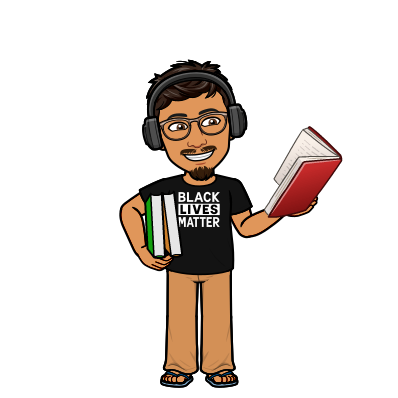 Nome da obraNome do autorSinopse Editora Capa do livro